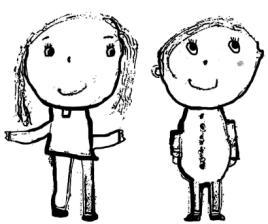 Образац ППУ2У складу са одредбама Одлуке о праву на накнаду дела трошкова боравка деце у предшколској установи чији је оснивач друго правно или физичко лицена територији града Београда(„Сл. лист града Београда“, број 50/18) подносим:Подаци о детету (деци) која бораве у приватној предшколској установи:Подаци о приватној предшколској установи:Сагласан/сагласна сам да се нарочито осетљиви подаци, у складу са Законом о заштити података о личности, даље обрађују искључиво у сврху. обрачуна дела трошкова боравка деце у приватној предшколској установи.Под потпуном одговорношћу изјављујем да су наведени подаци тачни. Обавезујем се да ћу сваку промену која је од утицаја на коришћење права пријавити најкасније у року од 5 дана од дана настале промене. Сагласан/сагласна сам да уколикоостварим право на основу неистинитих или нетачних података, или непријављивањем промена које утичу на губитак права, дужан сам да накнадим штету, у складу са законом и губимправо на накнаду дела трошкова боравка деце у предшколским установама чији је оснивач друго правно или физичко лице на територији града Београда. Подносилац захтева прилаже:Захтев за накнаду дела трошкова боравка деце у предшколској установи чији је оснивач друго правно или физичко лице (приватна предшколска установа), Образац ППУ2, (само при првом подношењу захтева)у два примерка;Фотокопију уговора са приватном предшколском установом (само при првом подношењу захтева),у два примерка;Фотокопија личне карте или очитана електронска лична карта (само при првом подношењу захтева),у два примерка;Фотокопија картице текућег рачуна за електронско плаћање или фотокопија уговора са банком (само при првом подношењу захтева, на име подносиоца решења),у два примерка.ИЗЈАВАСагласан сам да за потребеобрачуна накнаде дела трошкова боравка деце у приватној предшколској установи, приватна предшколска установа  доставља доказ о извршеној уплати као потврду да су измирени трошкови боравка деце -(доказ: потврда о извршеној уплати-уплатница или извод из банке).__________________________________________________________________________________________________НАПОМЕНАПриватне предшколске установе за које се утврди да су у месечним извештајима о присутности детета из члана 6 став 9. Одлуке о праву на накнаду дела трошкова боравка деце у предшколској установи чији је оснивач друго правно или физичко лице на територији града Београда за радну 2018/2019. годину („Сл. лист града Београда“, број 50/18)  приказивали неистините или нетачне податке, губе право да се нађу на списку верификованих приватних предшколских установа у којима родитељи могу да остваре право на накнаду дела трошкова боравка деце.Овај захтев важи до 31.08.2019. годинеКонтакт телефони и е-mаil за сва питања:011/715-7016jovan.kontic@beograd.gov.rsИМЕ И ПРЕЗИМЕ РОДИТЕЉА, СТАРАТЕЉА, УСВОЈИТЕЉА ИЛИ ХРАНИТЕЉАИМЕ И ПРЕЗИМЕ РОДИТЕЉА, СТАРАТЕЉА, УСВОЈИТЕЉА ИЛИ ХРАНИТЕЉАИМЕ И ПРЕЗИМЕ РОДИТЕЉА, СТАРАТЕЉА, УСВОЈИТЕЉА ИЛИ ХРАНИТЕЉАИМЕ И ПРЕЗИМЕ РОДИТЕЉА, СТАРАТЕЉА, УСВОЈИТЕЉА ИЛИ ХРАНИТЕЉАИМЕ И ПРЕЗИМЕ РОДИТЕЉА, СТАРАТЕЉА, УСВОЈИТЕЉА ИЛИ ХРАНИТЕЉАИМЕ И ПРЕЗИМЕ РОДИТЕЉА, СТАРАТЕЉА, УСВОЈИТЕЉА ИЛИ ХРАНИТЕЉАИМЕ И ПРЕЗИМЕ РОДИТЕЉА, СТАРАТЕЉА, УСВОЈИТЕЉА ИЛИ ХРАНИТЕЉАИМЕ И ПРЕЗИМЕ РОДИТЕЉА, СТАРАТЕЉА, УСВОЈИТЕЉА ИЛИ ХРАНИТЕЉАИМЕ И ПРЕЗИМЕ РОДИТЕЉА, СТАРАТЕЉА, УСВОЈИТЕЉА ИЛИ ХРАНИТЕЉАИМЕ И ПРЕЗИМЕ РОДИТЕЉА, СТАРАТЕЉА, УСВОЈИТЕЉА ИЛИ ХРАНИТЕЉА(подносилац захтева)(подносилац захтева)(подносилац захтева)(подносилац захтева)(подносилац захтева)(подносилац захтева)(подносилац захтева)(подносилац захтева)(подносилац захтева)(подносилац захтева)ЈМБГЈМБГБрој текућег рачуна:Број текућег рачуна:Број текућег рачуна:Број текућег рачуна:ОпштинаОпштинаОпштинаАдресаТел.Моб.Е-mailЗАХТЕВ ЗА НАКНАДУДЕЛА ТРОШКОВА БОРАВКА ДЕЦЕ У ПРЕДШКОЛСКОЈ УСТАНОВИ ЧИЈИ ЈЕ ОСНИВАЧ ДРУГО ПРАВНО ИЛИ ФИЗИЧКО ЛИЦЕ (ПРИВАТНА ПРЕДШКОЛСКА УСТАНОВА) НА ТЕРИТОРИЈИ ГРАДА БЕОГРАДАЗА РАДНУ 2018/2019 ГОДИНУНА ОСНОВУ РЕШЕЊА бр______________________________ЗАХТЕВ ЗА НАКНАДУДЕЛА ТРОШКОВА БОРАВКА ДЕЦЕ У ПРЕДШКОЛСКОЈ УСТАНОВИ ЧИЈИ ЈЕ ОСНИВАЧ ДРУГО ПРАВНО ИЛИ ФИЗИЧКО ЛИЦЕ (ПРИВАТНА ПРЕДШКОЛСКА УСТАНОВА) НА ТЕРИТОРИЈИ ГРАДА БЕОГРАДАЗА РАДНУ 2018/2019 ГОДИНУНА ОСНОВУ РЕШЕЊА бр______________________________ЈМБГ дететаИме и презиме дететаЈМБГ дететаИме и презиме дететаЈМБГ дететаИме и презиме дететаНазив предшколске установе:Назив предшколске установе:(улица)(број)(број)Датум:ПОДНОСИЛАЦ ЗАХТЕВА